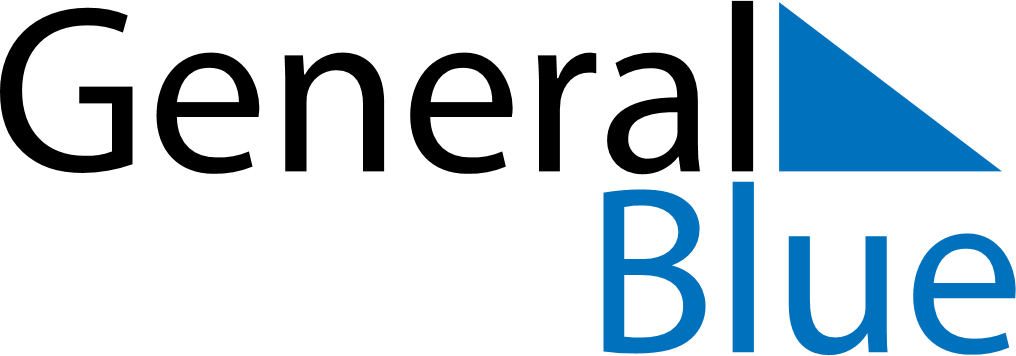 May 2029May 2029May 2029May 2029BahrainBahrainBahrainSundayMondayTuesdayWednesdayThursdayFridayFridaySaturday123445Labour Day6789101111121314151617181819Islamic New Year2021222324252526Day of Ashura2728293031